       ҠАРАР                                                                                        РЕШЕНИЕ«07» ноябрь 2018й                                  № 154/39                        «07» ноября 2018г    О внесении изменений в решение Совета сельского поселения Сандугачевский сельсовет муниципального района Янаульский район Республики Башкортостан № 202/39 от 22 декабря 2014г «Об утверждении квалификационных требований для замещения должностей муниципальной службы в  органах местного самоуправления сельского поселения Сандугачевский сельсовет муниципального района Янаульский район Республики Башкортостан»   В соответствии с Федеральным законом от 6 октября 2003 г. N 131-ФЗ "Об общих принципах организации местного самоуправления в Российской Федерации", Законом Республики Башкортостан от 16 июля 2007 года № 453-з « О муниципальной службе в Республике Башкортостан» , и  в целях приведения нормативных правовых актов в соответствие с действующим федеральным и республиканским законодательством Совет сельского поселения Сандугачевский  сельсовет муниципального района Янаульский район Республики Башкортостан решил:Приложение к решению Совета сельского поселения Сандугачевский сельсовет муниципального района Янаульский район Республики Башкортостан № 202/39 от 22 декабря 2014г «Об утверждении квалификационных требований для замещения должностей муниципальной службы в  органах местного самоуправления сельского поселения Сандугачевский сельсовет муниципального района Янаульский район Республики Башкортостан» изложить в новой редакции:«для замещения должностей муниципальной службы в  органах местного самоуправления сельского  поселения Сандугачевский сельсовет муниципального района Янаульский район Республики Башкортостан установить следующие типовые квалификационные требования:- по высшим должностям муниципальной службы (5-я группа): наличие высшего образования не ниже уровня специалитета, магистратуры; стаж государственной и (или) муниципальной службы или стаж работы по специальности, направлению подготовки не менее 4 лет; - по главным должностям муниципальной службы (4-я группа): наличие высшего образования не ниже уровня специалитета, магистратуры; стаж государственной и (или) муниципальной службы или стаж работы по специальности, направлению подготовки не менее 2 лет; - по ведущим должностям муниципальной службы (3-я группа): наличие высшего образования; без предъявления требований к стажу; -по старшим должностям муниципальной службы (2-я группа): наличие профессионального образования; без предъявления требований к стажу; -по младшим должностям муниципальной службы (1-я группа): наличие профессионального образования; без предъявления требований к стажу;           2.  Решение Совета сельского поселения Сандугачевский сельсовет муниципального района Янаульский район от 19.06.2018 № 142/35 «О внесении изменений в решение Совета сельского поселения Сандугачевский сельсовет муниципального района Янаульский район Республики Башкортостан № 202/39 от 22 декабря 2014г «Об утверждении квалификационных требований для замещения должностей муниципальной службы в  органах местного самоуправления сельского поселения Сандугачевский сельсовет муниципального района Янаульский район Республики Башкортостан»признать утратившим силу.   3. Обнародовать данное решение на информационном стенде администрации сельского поселения Сандугачевский сельсовет муниципального района Янаульский район Республики Башкортостан, по адресу: 452812, Республика Башкортостан, Янаульский район, с. Сандугач, ул. К.Садретдинова, д.5 и разместить на  сайте  сельского поселения Сандугачевский сельсовет  муниципального района Янаульский район Республики Башкортостан по адресу: http:sp- sandugach.ru.             4. Контроль за исполнением настоящего решения возложить на постоянную комиссию Совета по социально-гуманитарным вопросам.Глава сельского поселения                                                         Т.Ш. КуснияровБАШҠОРТОСТАН РЕСПУБЛИКАҺЫЯҢАУЫЛ  РАЙОНЫ МУНИЦИПАЛЬ РАЙОНЫНЫҢ ҺАНДУFАС  АУЫЛ СОВЕТЫ АУЫЛ БИЛӘМӘҺЕСОВЕТЫ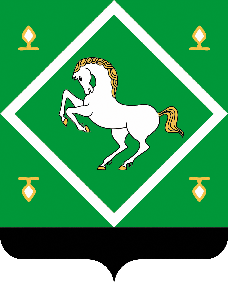 СОВЕТсельского поселения сандугачевский сельсовет МУНИЦИПАЛЬНОГО  районаЯНАУЛЬСКИЙ РАЙОН РеспубликИ Башкортостан 